Номер в геральдическом реестре Ульяновской областиДата внесения в геральдический реестр Ульяновской областиНазвание официального символаРегистрационный номер в Государственном геральдическом регистре Российской Федерации и дата внесенияЦветное графическое изображение (рисунок) официального символа (в действующей редакции)Геральдическое описание официального символа (текст) с указанием автора/авторов (в действующей редакции)Решение об утверждении (об изменении) официального символаМесто хранения официального символа1234567831604.06.2020Флаг Силикат-ненского городского поселения№ 3670 от 10.12.2007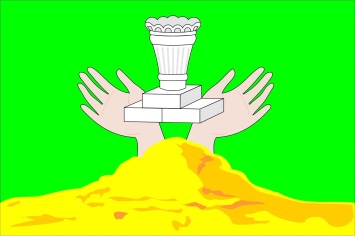 Прямоугольное зелёное полотнище с отношением ширины к длине 2:3, несущее в середине изображение рук, выходящих из холма 
и поддерживающих вазу на подставке, в розово-телесном, жёлтом, оранжевом, белом и сером цвете.Константин Мочёнов, исполнительный директор правления общероссийской общественной организации «Союз геральдистов России» 
(г. Химки), Галина Русанова, художник, дизайнер 
(г. Москва), Вячеслав Мишин (г. Химки).Решение Совета депутатов муниципального образованияСиликатненское городское поселение от 29.11.2007 № 80Администрация муниципального образованияСиликатненское городское поселение